本年新增性別統計圖：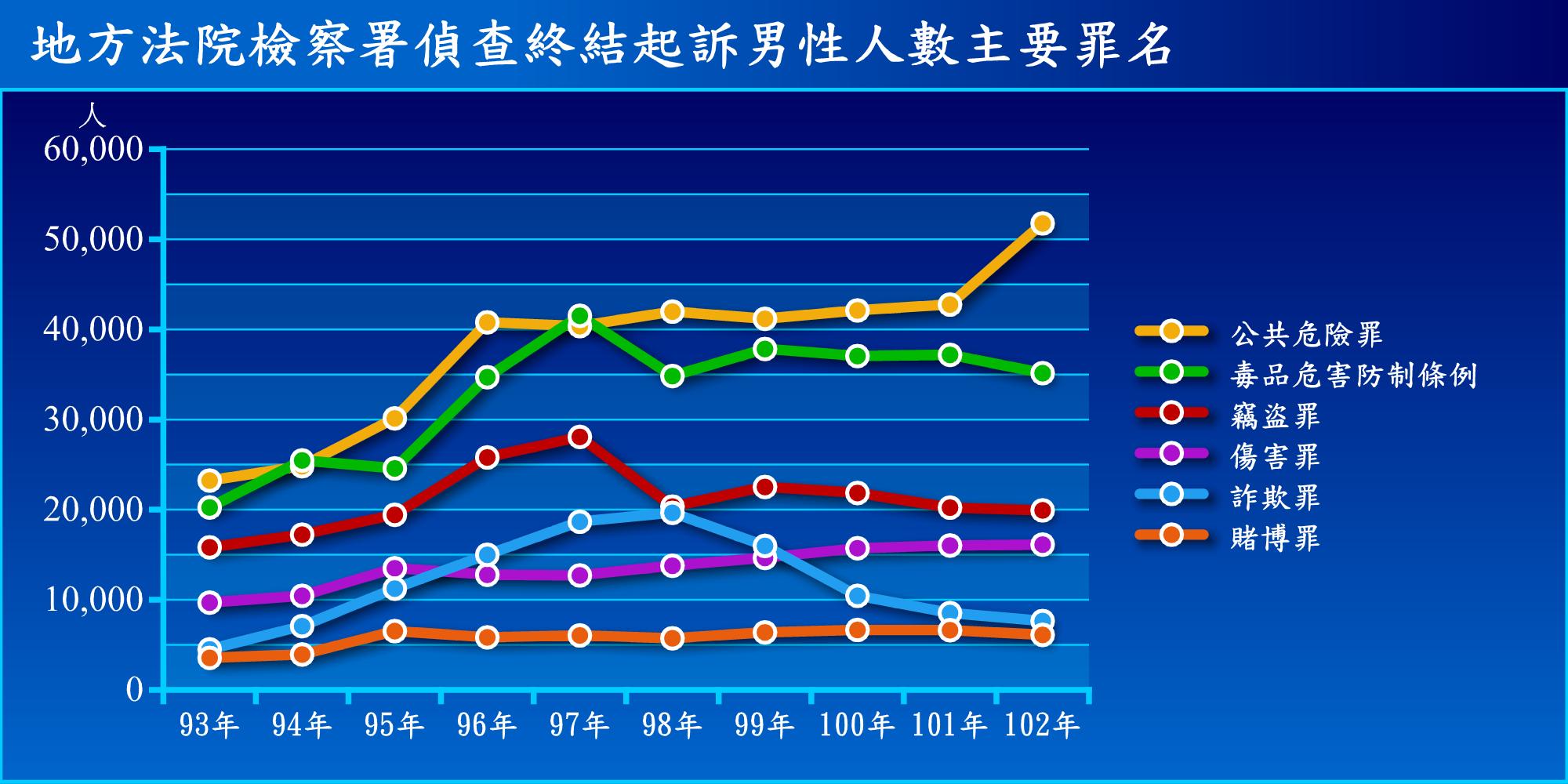 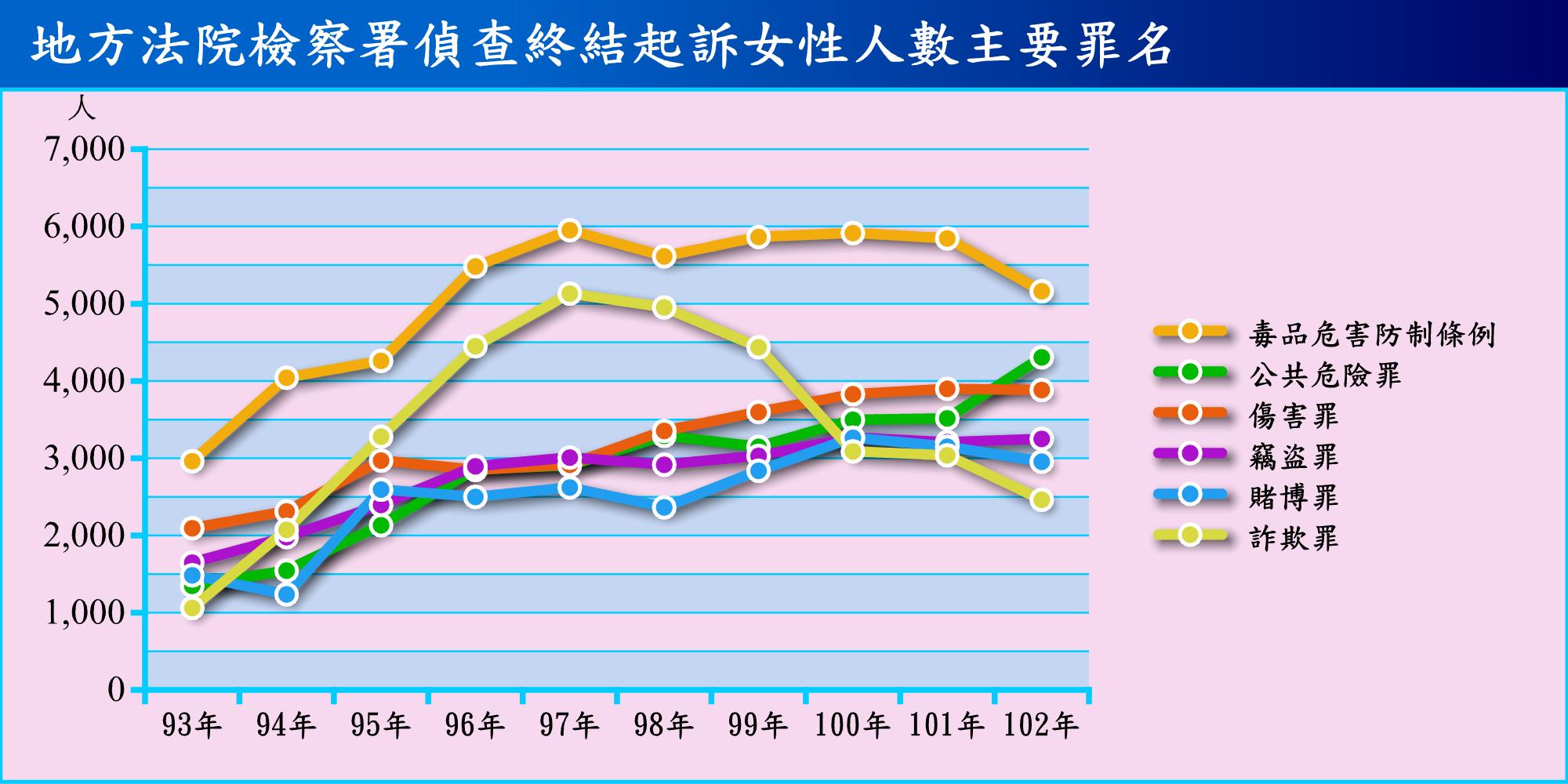 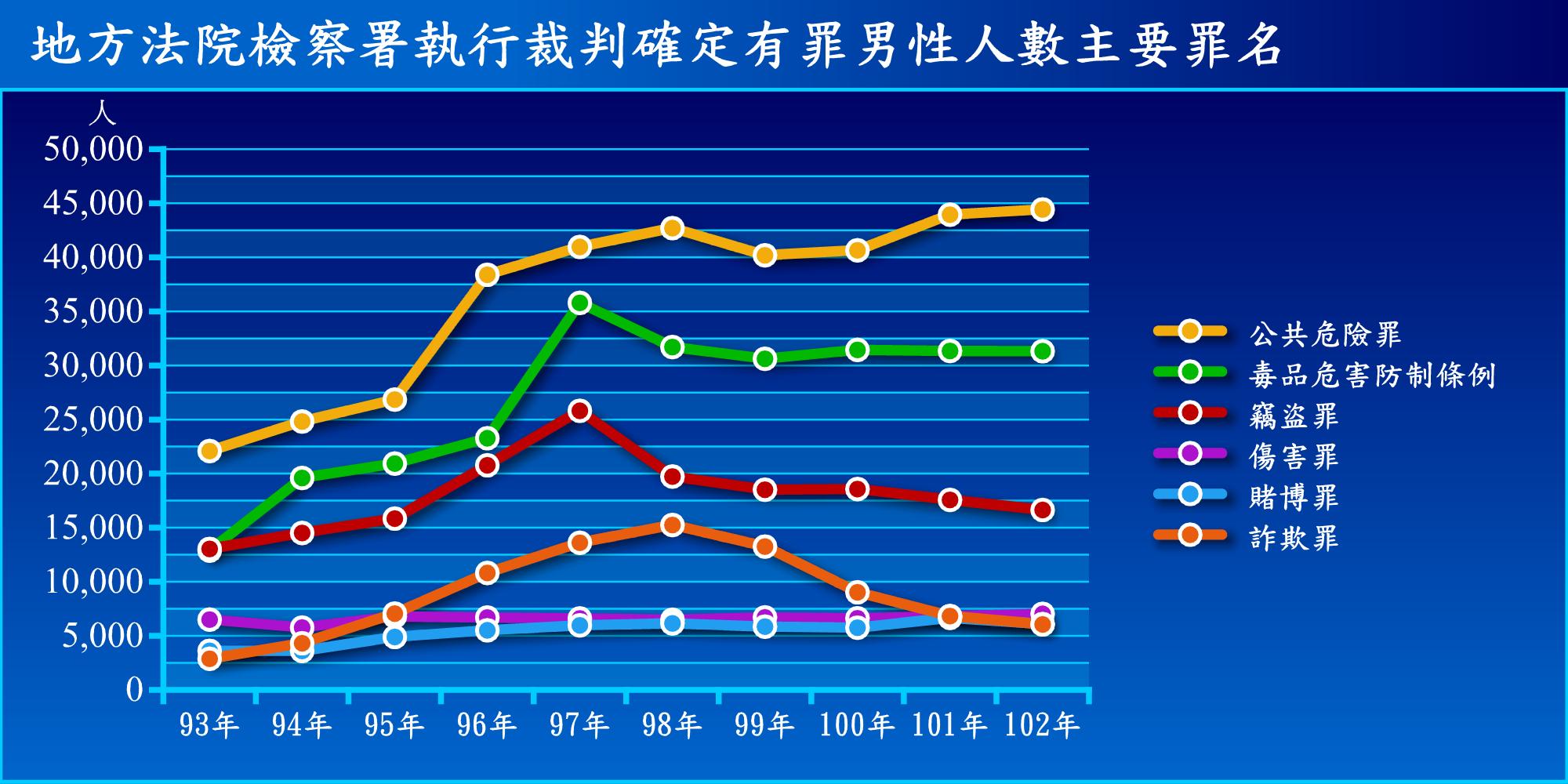 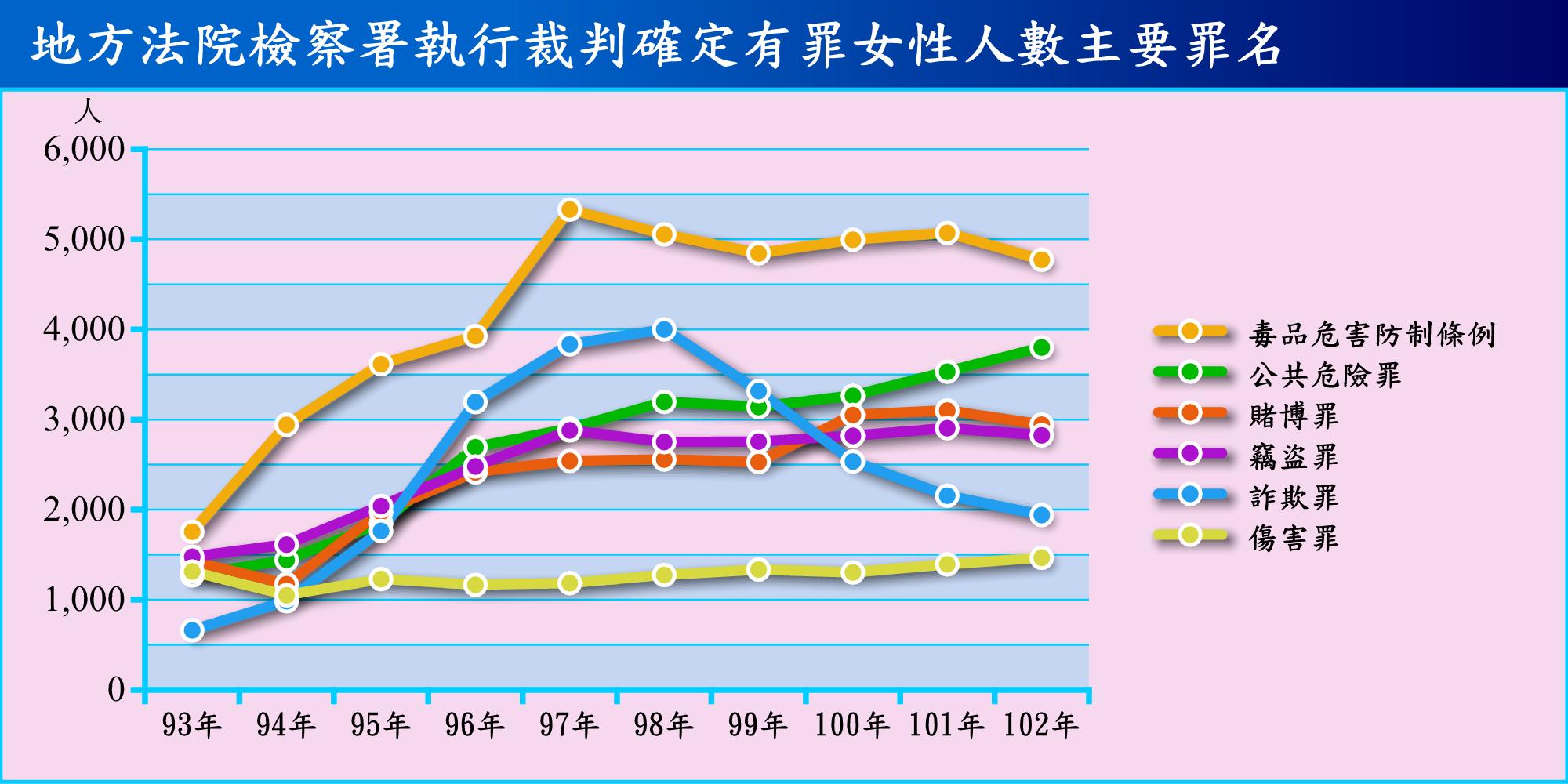 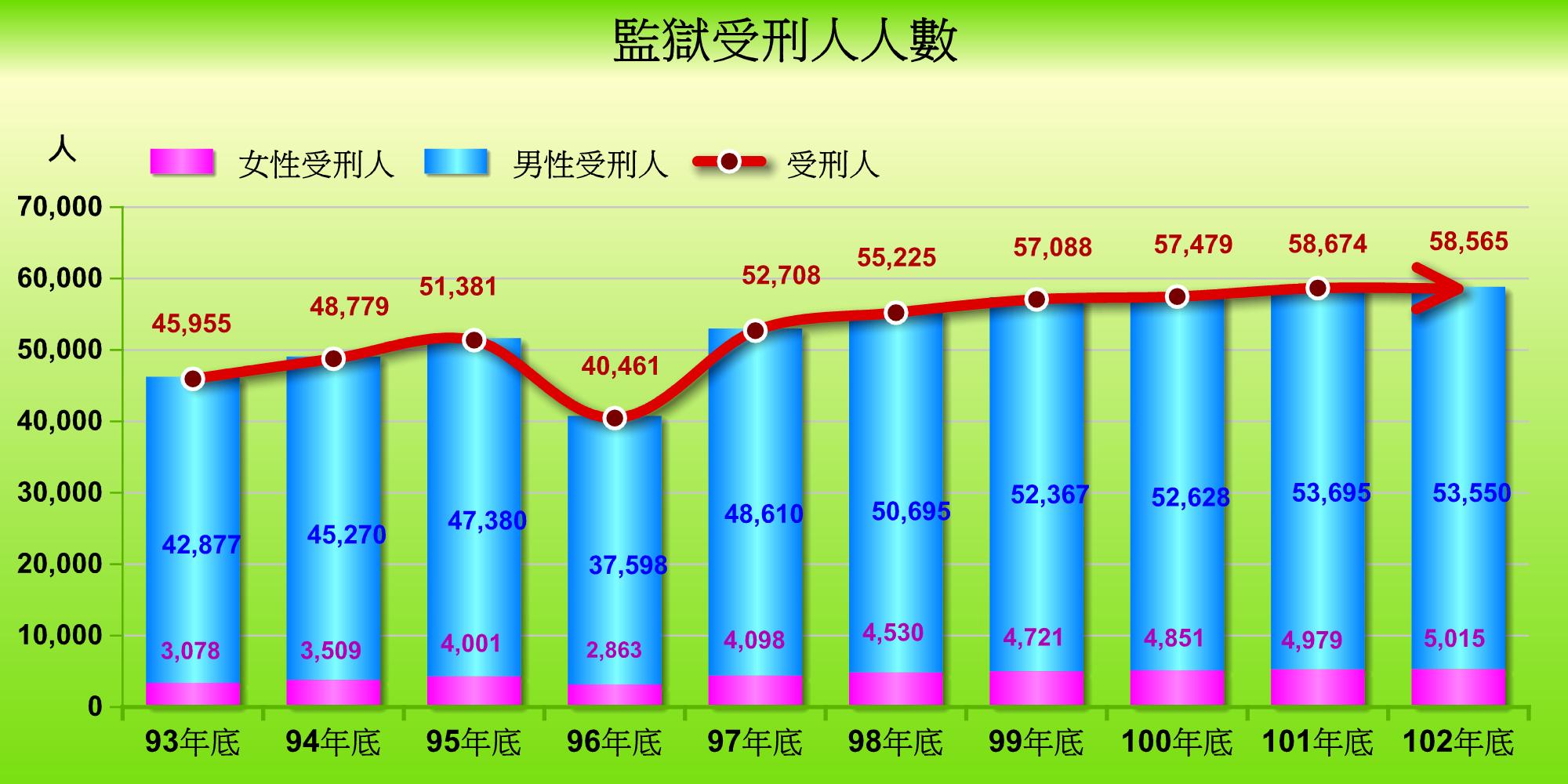 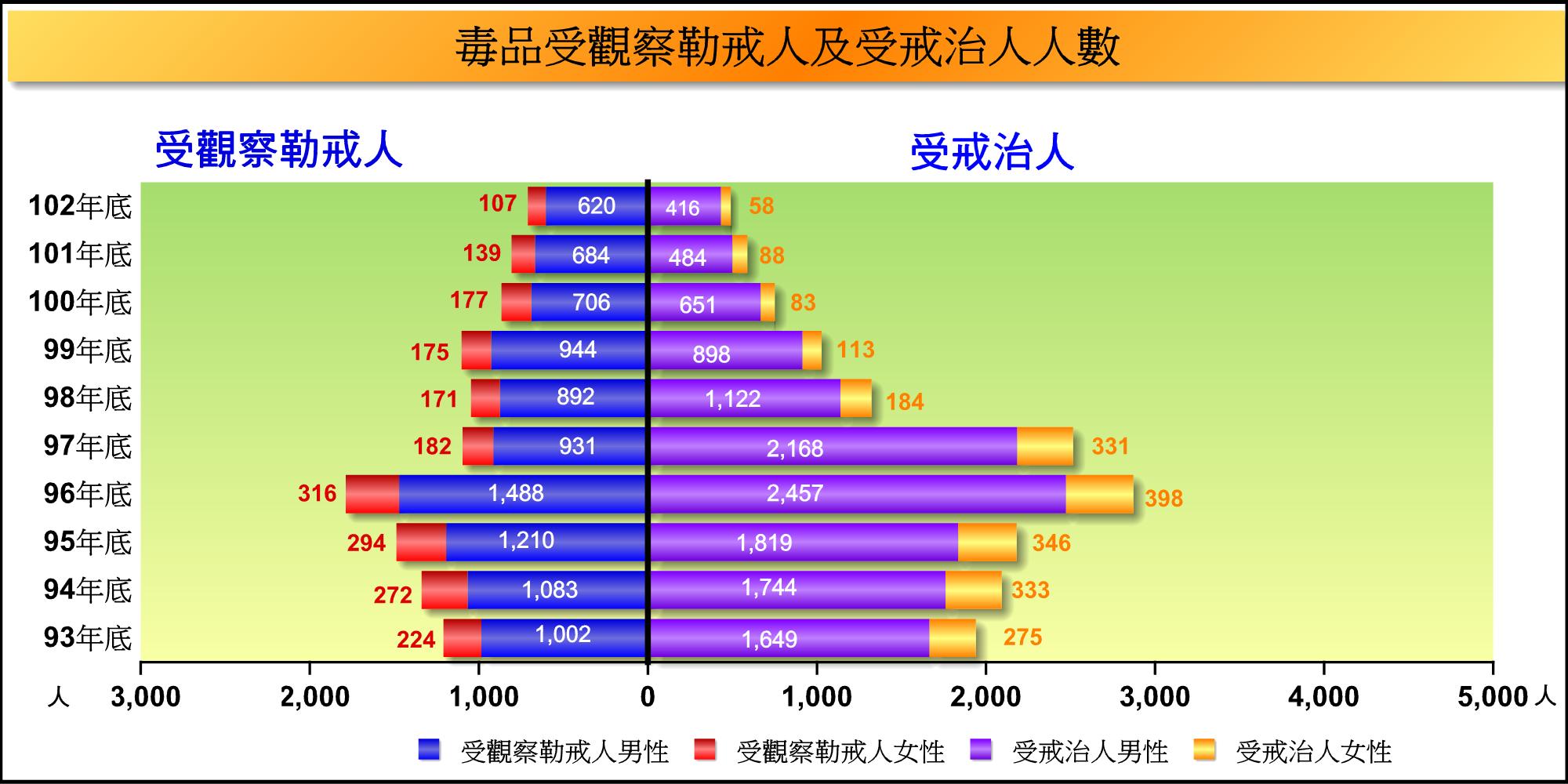 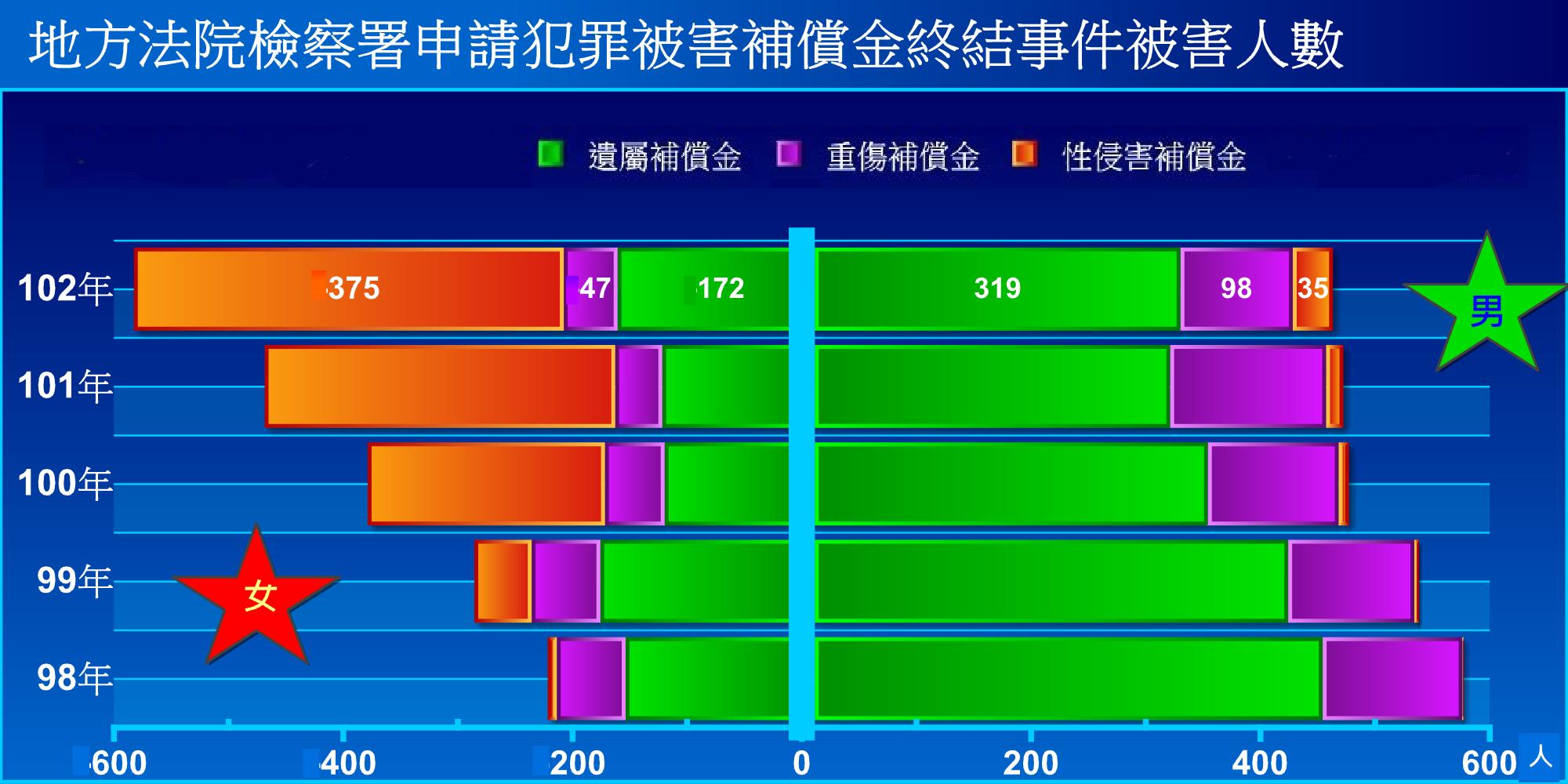 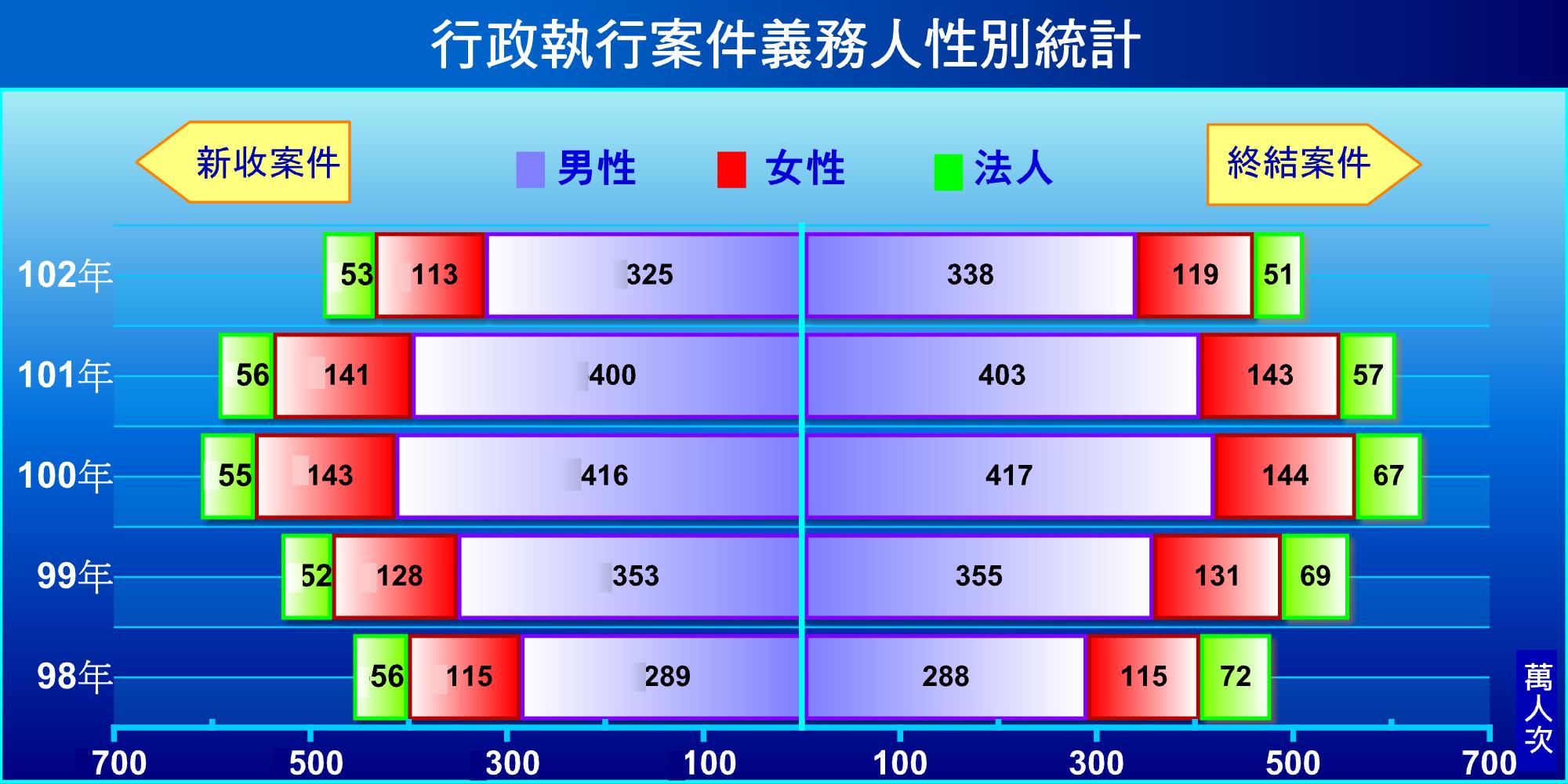 